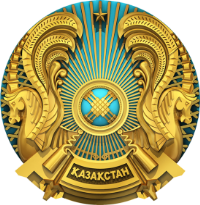 Вспомогательный документк проекту НП               «О внесении изменений и                 дополнений в нормативное                постановление Верховного Суда Республики Казахстан от 15 августа 2002 года № 19                «О судебном               приговоре»ПРИГОВОР ИМЕНЕМ РЕСПУБЛИКИ КАЗАХСТАНВВОДНАЯ ЧАСТЬ__________ районный суд______ области ________ в составе:председательствующего судьи ____________________________________________при  секретаре судебного заседания __________________________________________с участием государственного обвинителя – прокурора ФИО,потерпевшего ФИО, представителя потерпевшего – адвоката ФИО, подсудимого ФИО, защитника – адвоката ФИО,переводчика ФИО,рассмотрел в открытом (закрытом) судебном заседании уголовное дело, по которому:ФИО подсудимого (ФИО указать без склонения. Привести данные о личности, перечисленные в пункте 4 статьи 396 УПК и иные необходимые сведения о личности подсудимого, перечисленные в пункте 14 НП «О судебном приговоре».)предан суду по обвинению в совершении уголовных правонарушений, предусмотренных ст.ст.___УК.ОПИСАТЕЛЬНАЯ ЧАСТЬуказать по хронологии обстоятельства преступных действий, признанных судом доказанными;обеспечить лаконичное изложение фактических обстоятельств содеянного, охватывающих все имеющие уголовно-правовое значение признаки доказанного деяния. не допускать копирования обвинения при установлении иных фактических обстоятельств уголовного правонарушения, изменяющих или снижающих объем обвинения. изложить кратко, без излишней детализации, избегая ненужных отступлений, ненормативной лексики, показания участников процесса и содержание иных доказательств, подтверждающих или опровергающих обстоятельства, входящие в предмет доказывания.МОТИВИРОВОЧНАЯ  ЧАСТЬ  учитывать, что выводы суда о доказанности обвинения должны отвечать требованиям правовой определенности и логичности. избегать неоднозначных, противоречивых или излишних формулировок, цитирования норм нормативно-правовых актов, не имеющих отношения к сущности выводов суда.  не допускать громоздкие предложения, затрудняющие восприятие текста.  четко и аргументированно, соблюдая правила оценки доказательств, дать правовой анализ доводам сторон о доказанности обвинения, версиям, выдвинутым стороной защиты. соблюдать официальный характер языка судопроизводства, избегать формальных рассуждений. дать юридическую оценку содеянному со ссылкой на конкретную норму уголовного закона; мотивированно изложить все вопросы, относящиеся к назначению уголовного наказания, разрешению гражданского иска, взысканию процессуальных издержек и решению судьбы вещественных доказательств.РЕЗОЛЮТИВНАЯ  ЧАСТЬ Руководствуясь статьями _____________________________ УПК, суд ПРИГОВОРИЛ:императивно и точно, соблюдая предусмотренную уголовно-процессуальным законом последовательность, изложить решение суда, исходя из выводов, приведенных в мотивировочной части; избегать употребления формулировок, которые препятствуют однозначному прочтению и истолкованию текста. Судья _________________________________________ ФИО                                                                                                              (подпись) Примечание: шрифт – Arial Narrow, размер шрифта – 14 пт.,Междустрочный интервал – одинарный Отступ для начала абзаца (красная строка) – 10 мм.Ключевые разделы и подразделы текста отделены друг от друга через шрифт Arial Narrow, размер 10Параметры страницы: левое – 30 мм., правое – 15 мм., верхнее – 20 мм, нижнее  – 20 мм.___ _______ ____ годадело №_______                                город_______   